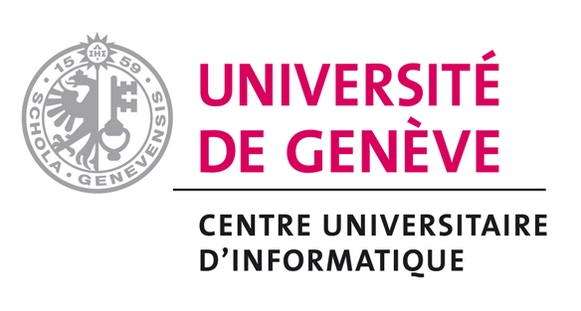 DEMANDE D’EMISSION D’UN RELEVE DE NOTES ORIGINAL Remarques préliminaires :Cette demande ne concerne que les relevés de notes comportant la décision de « cycle d’études en cours ».Le présent formulaire doit impérativement être envoyé au Service des Etudiants (service-etudiants-cui@unige.ch) par le biais de votre adresse e-mail étudiante (… @etu.unige.ch), à défaut de quoi votre demande ne sera pas traitée par le Centre Universitaire d’Informatique.Le Centre Universitaire d’Informatique n’émettra qu’un seul relevé de notes original sur papier filigrané. Il s’agit d’un document unique et à conserver. Le relevé de notes sera envoyé dès réception de cette demande à l’adresse postale, qui sera indiquée  ci-dessous. Champs a remplir par l’étudiant-e :Nom:                           	                  Prénom :   No d’immatriculation :	         Formation : Adresse courriel :   		 @etu.unige.chAdresse postale : Date de la demande :            Par la présente, je sollicite mon relevé de notes original de la session de :             Janvier/Février                               Mai/Juin                                   Août/Septembre      Année de la session 20… 														Espace réserve au Centre Universitaire d’Informatique:Date : Visa du Centre Universitaire d’Informatique : Janvier 2016